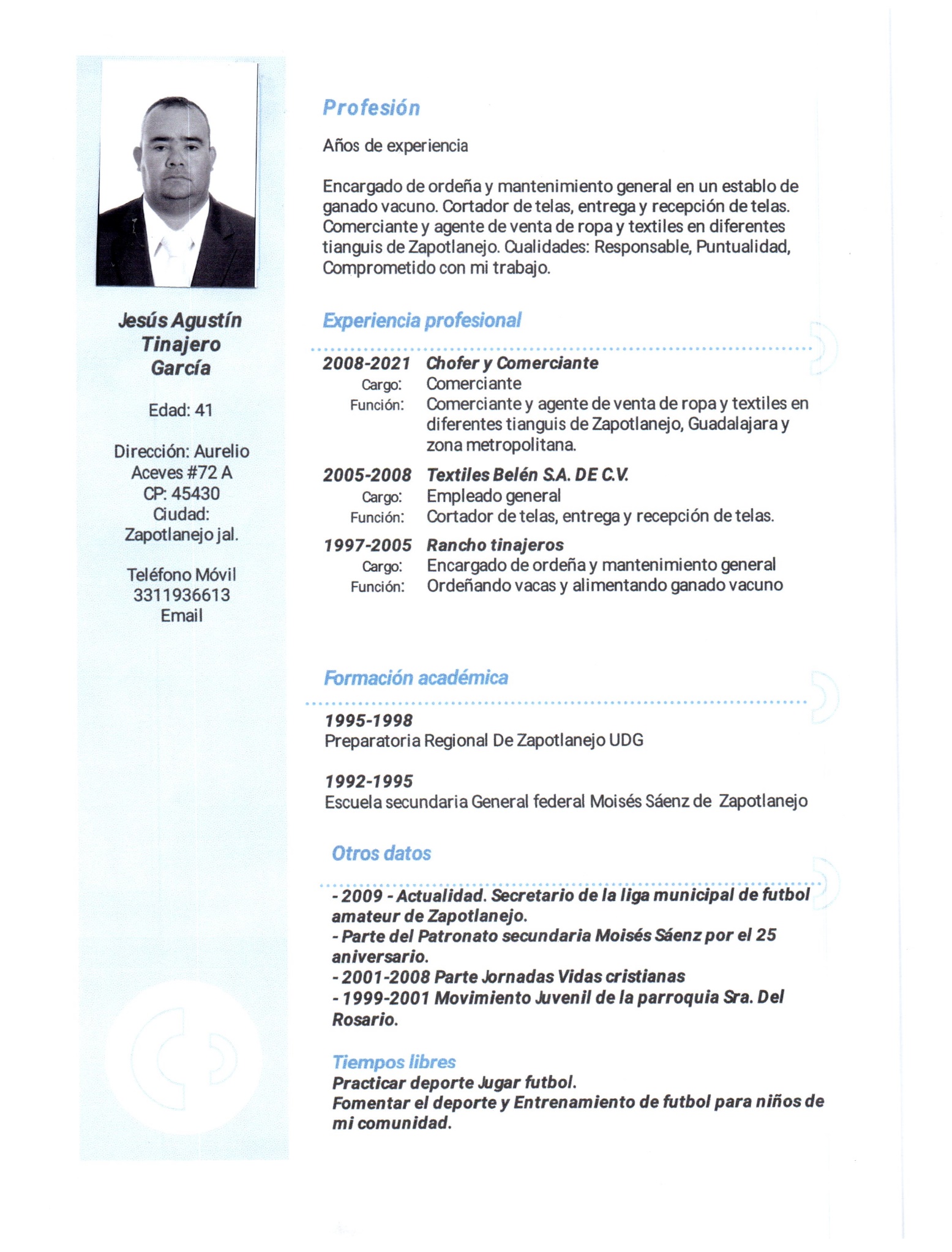 Chofer y Comerciante (Comerciante 2008 – 2021)Textiles Belén SA de CV (Empleado 2005 – 2008)Rancho Tinajeros (Encargado de Ordeña y Mantenimiento General 1997- -2005)formacion academicaPreparatoria Regional de Zapotlanejo UDG 1995 – 1998Escuela Secundaria Federal Moisés Sáenz de Zapotlanejo 1992 - 1995ACTIVIDADES SOCIALESSecretario de la Liga Municipal de Futbol Amateur Zapotlanejo.Parte del Patronato en la Escuela Secundaria Federal Moisés Sáenz por el 25 aniversario.Parte del Grupo de Jornadas de Vida Cristiana 2001 – 2008Movimiento Juvenil de la Parroquia de Nuestra Señora del Rosario 1999 - 2001